Týdenní plán od  18.3. – 22.3. 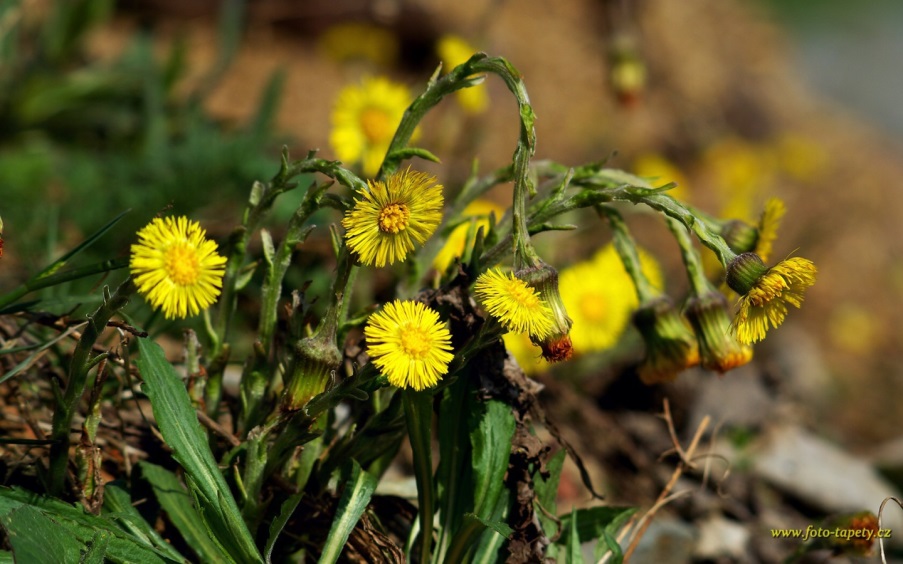 PředmětVÝTVARNÁ VÝCHOVA  Poznámky        Výtvarná výchovaTéma: Kytka v květináči – kombinovaná technika.Pomůcky: výkres, voskovky či pastelky, lepidlo, nůžky, 1 špejle.Informace